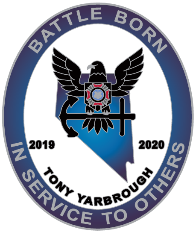 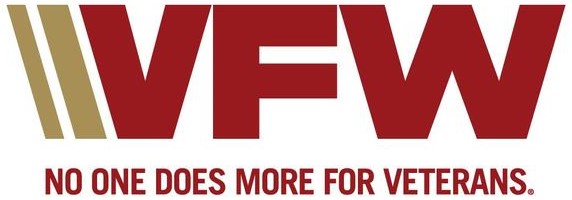 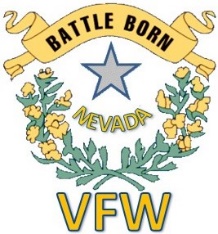 WEBSITE SPONSORING AGREEMENTVETERANS OF FOREIGN WARS – POST XXXXXXThis agreement is between the VFW Post xxxxx and the Sponsoring company with the description of the service that will be provided on WWW.VFWxxxxx.ORG website.  Such service will follow our social media policy that is provided on our website.  Any content not deemed compliant with said policy may be removed by the direction of the Department Webmaster.  The Sponsoring company may make changes to the content to make it compliant, discuss the issue with the Department Webmaster, or request an appeal by our review committee.VFWxxxxx.ORG will place the sponsor’s fixed-sized logo (minimum 400x400 pixels) in a rotating banner placed on our main page that contains the sponsor’s link to their webpage on our site.  The sponsor will be provided a logon to their webpage exclusive of VFWxxxx.ORG to make changes to their webpage at-will.  All changes to the webpage must remain consistent with the original authorized sponsorship conditions unless approved in advance by the Post Webmaster.  The Sponsor’s logo must be provided in .jpg or .png [preferred] format to the Post Webmaster at xxxxxxxx@vfwxxxxxx.org.Website security will randomly and sporadically scan for any malicious activity such as viruses, malware, etc., and if the sponsors webpage is found to be infected it will be removed without delay and the sponsor informed.  Any violation of this agreement will result in removal of Sponsor’s webpage until corrected and verified without any renumeration for any unposted lost time.VFWxxxxxx.ORG assumes no responsibility for Sponsors content or any result of user’s activity.  VFWxxxxxx.ORG reserves the right to alter or modify this agreement upon notification.Sponsorship is a minimum of XXXXX Hundred dollars ($XXX.00) for a one-year; 365 calendar days from date of payment. Checks to be made payable to “VFW POST XXXXXXXX”.All communications about service of the website can be directed to xxxxxxxxx@vfwxxxxxx.org.  Questions about billing can be directed to qm@vfwxxxxxx.org.Veterans of Foreign Wars, Post xxxxxxx is a 501(c)(19) Nonprofit Corporation, EIN xx-xxxxxxxxxxxx.___________________________________________________		____________________________________________________Name of Business [Sponsor]						Date Received__________________________________________________		____________________________________________________Address								Date Approved – (Post Webmaster)__________________________________________________		____________________________________________________City, State, Zip							Date Posted to Website__________________________________________________		____________________________________________________Phone Number							Date Removed from Website/Reason__________________________________________________		____________________________________________________Signature of Company [Sponsor] Representative					__________________________________________________		____________________________________________________VFW Sales Representative [Name]__________________________________________________		____________________________________________________Date__________________________________________________Sponsorship Amount